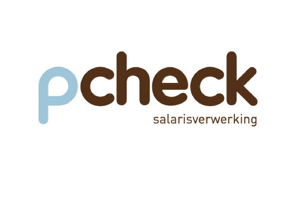 FORMULIER AANMELDEN WERKNEMERNaam werkgever
Stamgegevens werknemer Stamgegevens werknemer Volledige naamAdresPostcode/woonplaatsEvt. buitenlands adres? (graag vermelden)IBAN-nummer

BSN-nummer
Nationaliteit
GeboortedatumGeslachtman/vrouwE-mailadresKopie identiteitsbewijs voor- en achterkant (geen rijbewijs)
Let op: kopie in eigen administratie bewaren! Wegens de privacywet gelieve niet mee te sturen.
Ondertekende arbeidsovereenkomstLet op: kopie in eigen administratie bewaren! Wegens de privacywet gelieve niet mee te sturen.DienstverbandDatum indiensttreding
Contract

bepaalde tijd/onbepaalde tijdBij bepaalde tijd: einddatumBeroep/functieSoort contractvaste uren/oproepAantal vaste uren per weekAantal dagen per week (i.v.m. evt. reiskosten)Brutosalaris per maand/
4 weken/uur€Bovenstaand salaris is incl. vakantiegeld?ja/neeVakantiegeld direct per periode uitbetalen?ja/neeBovenstaand salaris is incl. vakantiedagen?
ja/neeVakantiedagen direct per periode uitbetalen?ja/neeLoonheffingskorting toepassen?ja/nee     (bij ‘ja’ handtekening werknemer onderaan                 formulier plaatsen)
Inhouding whk-premie bij werknemer?ja/nee    (netto bijdrage werknemer in de kosten)Overige afspraken werknemer omtrent salarisOverige afspraken werknemer omtrent salarisVaste onkostenvergoeding?ja/nee   (bij ‘ja’ onderbouwing aanwezig? ja/nee) Auto van de zaak?
ja/nee    kenteken: Privégebruik auto?ja/nee    (bij ‘nee’ verklaring Belastingdienst                meesturen)Overige afsprakenVanwege de Wet arbeidsmarkt in balans (WAB), die ingegaan is op 1/1/2020, hebben wij onderstaande gegevens nodig om de juiste WW-premie te kunnen berekenen en af te dragen aan de Belastingdienst. Zonder deze opgave hanteren wij altijd de hoge WW-premie.Vanwege de Wet arbeidsmarkt in balans (WAB), die ingegaan is op 1/1/2020, hebben wij onderstaande gegevens nodig om de juiste WW-premie te kunnen berekenen en af te dragen aan de Belastingdienst. Zonder deze opgave hanteren wij altijd de hoge WW-premie.Heeft werknemer een schriftelijke arbeidsovereenkomst?ja/nee    Is de arbeidsovereenkomst voor onbepaalde tijd?
ja/neeBedraagt de arbeidsovereenkomst een vast aantal uren per week?ja/nee    Is werknemer werkzaam als oproepkrachtja/neeSubsidieArbeidsgehandicapten-verleden?ja/nee    (i.v.m. eventuele subsidie)ja/nee    (i.v.m. eventuele subsidie)Eventuele uitkering UWV/gemeente?ja/nee    (i.v.m. eventuele subsidie)ja/nee    (i.v.m. eventuele subsidie)BBL-leerling?ja/nee     (i.v.m. eventuele subsidies)ja/nee     (i.v.m. eventuele subsidies)Let op dat er bij eventueel recht op subsidie binnen 3 maanden na indiensttreding een doelgroepverklaring aangevraagd moet worden bij het UWV, anders verliest u het recht op eventuele subsidie. Voor leerlingen geldt dat u moet beschikken over een praktijkovereenkomst voor eventuele subsidie.
Let op dat er bij eventueel recht op subsidie binnen 3 maanden na indiensttreding een doelgroepverklaring aangevraagd moet worden bij het UWV, anders verliest u het recht op eventuele subsidie. Voor leerlingen geldt dat u moet beschikken over een praktijkovereenkomst voor eventuele subsidie.
Heffingskorting – werknemer verklaart door ondertekening de heffingskorting bij werkgever te willen toepassenHeffingskorting – werknemer verklaart door ondertekening de heffingskorting bij werkgever te willen toepassenHandtekening werknemer